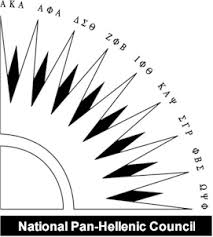 NPHC General Assembly Missouri State University10/20/2020Call to Order: 5:08pmRoll Call: Present: Alphas, Sigmas, Zetas, Sgrhos, SLG Not Present: Kappas Adoption of MinutesChanges: NoneOfficer ReportsPresidentPresidents please respond to my email about setting up your chapter meeting with me Would y'all be open to NPHC study nights? Hosted by a different chapter each time, maybe every 2 weeks? I would like to have someone from the career center come and speak to NPHC about how updating resume’s Make sure everyone in your chapter has filled out the mental health survey I sent out Vice PresidentMidterm grades sent out, updated rosters due by Nov. 20Applications for FSLSA open Nov. 3FSL Awards open Nov. 12SecretaryCommittee GroupMe’s will be made before 5pm tomorrowNo alphas (ex. TJ on Exec) have signed up, still missing some of SLGHomecoming Committee was changed to the Yardshow Committee (discussed last meeting) TreasurerNo reportSergeant at ArmsNo reportPublic RelationsIf you have any flyers send them to me (Jules) so I can post them to the NPHC pageAdvisor Report Plots - need student feedbackOnly reservable by NPHC Will be looking at Midterm grades and meeting with those who need it Order of Omega applications openMake sure to apply Need someone from NPHC to do a hearing board trainingShould have representation on the board if one of our students were to have a conduct issue Training is Oct. 28 from 6-7:30pm over Zoom Have monthly justice meetings, Mondays from 3-4pm Need to know who will be attending by Monday, Oct 26 Fill out the Zoom license entry form if you haven't received an account yet Was sent out again during this meetingIf you are wanting to have an event, send in your dates. Should be the month prior to your event, if it is the month of you need permission from NPHC President, Vice President, and advisor Creating a form for presidents to fill out, rather than send out an email asking for permission FSL retreat will be in January (date tbd) will be required for all presidents to attend Please fill out the diversity and inclusion survey if you have not already Watch out for an email from me about chapter dues Committee ReportsNo reportOld Business NPHC 101Would have to be an early Spring semester event. Everyone in GA said they would still like to do this Tying it into Black Heritage Month in February is best bet New Business Chapter Announcements Alpha Phi Alpha Fraternity, Inc.Kappa Alpha Psi Fraternity, Inc. Phi Beta Sigma Fraternity, Inc.Zeta Phi Beta Sorority, Inc.Sigma Gamma Rho Sorority, Inc.Sigma Lambda Gamma National Sorority Inc. : Event this Thursday at 7pm, Glass 226. Discussion on hazing. Panera fundraiser this Saturday 4-8pm Adjournment: 5:40pm 